Unit 5 Lesson 12: Horas, minutos y segundosWU ¿Qué sabes sobre 1 hora? (Warm up)Student Task Statement¿Qué sabes sobre 1 hora?1 Día de escuela de MaiStudent Task StatementLa tabla muestra a qué dedica Mai el tiempo que está despierta en un día de escuela.Completa la tabla para mostrar cuántos minutos dedica Mai a cada actividad. Prepárate para explicar o mostrar tu razonamiento.¿Cuántas horas pasa Mai en la escuela? ¿Cuántos minutos es eso? Explica o muestra cómo lo sabes.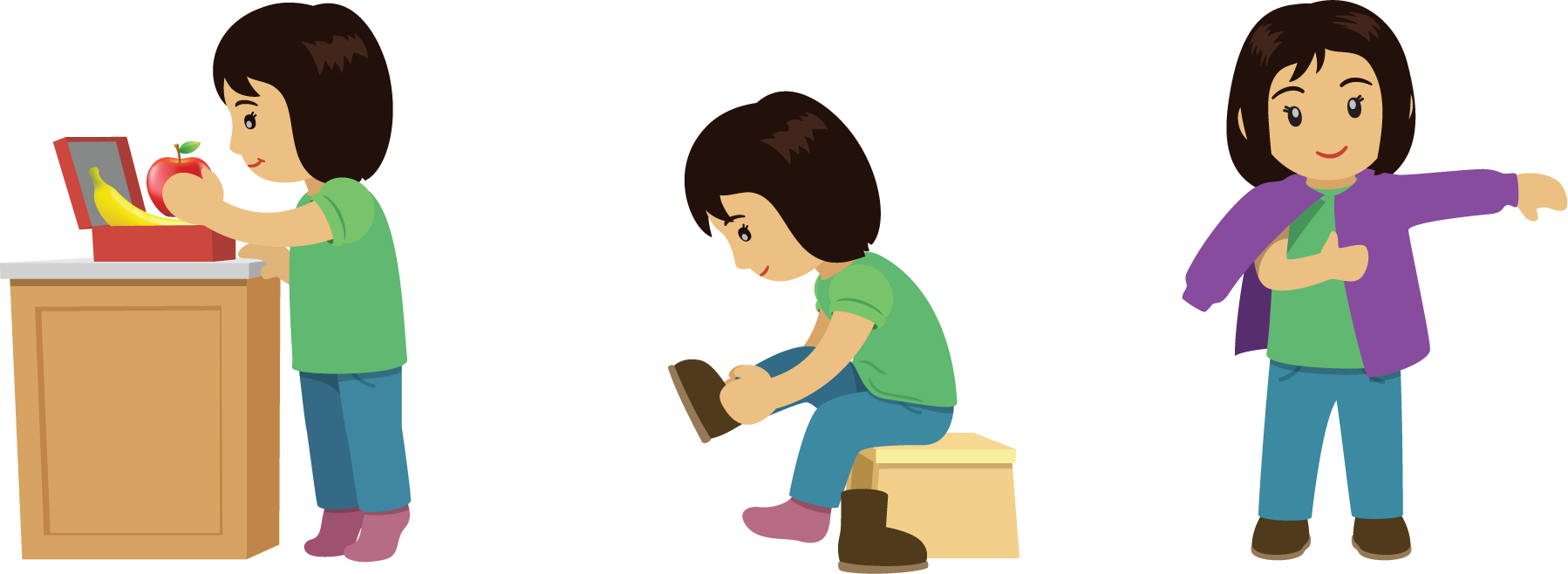 ¿Cuántos minutos duerme Mai en una noche durante los días de escuela? Explica o muestra tu razonamiento.2 Minutos y segundos preciososStudent Task StatementDiego pone un temporizador para asegurarse de que las cosas no se hagan durante un tiempo muy largo ni muy corto.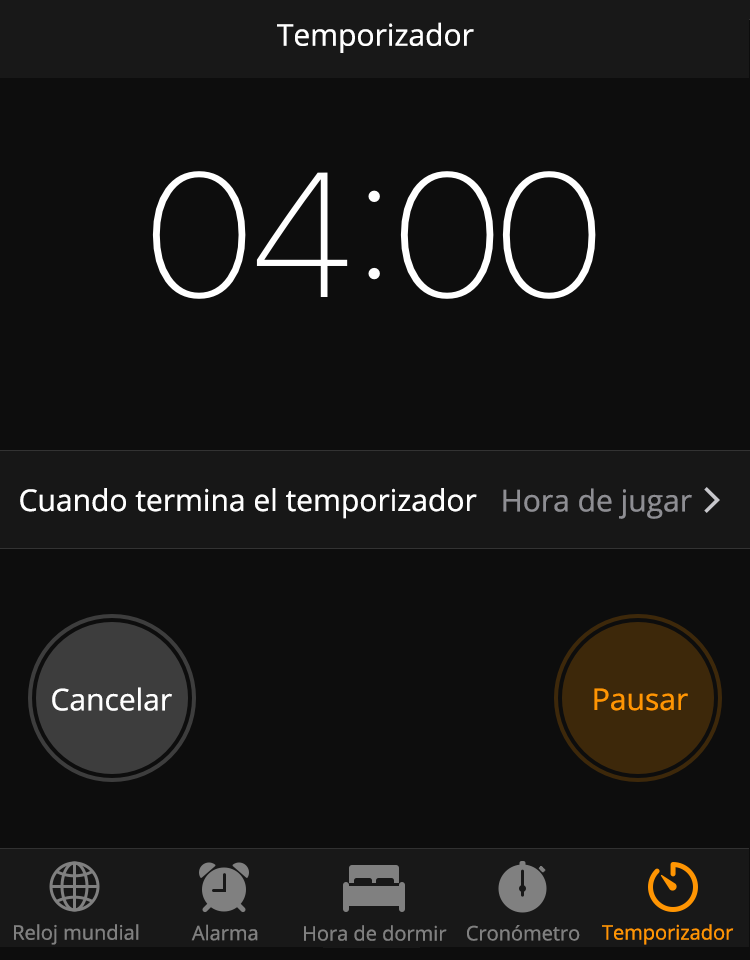 Completa la tabla con el número de segundos de cada actividad. Prepárate para explicar cómo razonaste.Diego observó que en un canal de televisión, cada corte comercial suele durar entre  y  minutos. ¿Cuánto dura un corte comercial en segundos? Explica o muestra cómo razonaste. La rutina de ejercicio de Diego comienza con 4 minutos de calentamiento y estiramiento, seguidos de 100 segundos de saltos de tijera.Si él hace ejercicio exactamente durante 10 minutos, ¿cuántos segundos más le quedan de su rutina de ejercicio?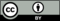 © CC BY 2021 Illustrative Mathematics®actividad  horas   minutos rutina de la mañana1ir a la escuelatiempo en la escuela8ir a casa desde la escuelatareas y lecturajugar y tiempo en familia2rutina para ir a dormiractividad minutos  segundos cepillarse los dientes2ducharse3calentar una taza de leche en el microondasdescanso corto al hacer tareas5rutina rápida de ejercicio10lectura diaria30